Paul Godden http://www.pauldgodden.compaulg@pauldgodden.comUse reliable Internet Security Software that catches the nasties, but doesn’t drag your computer to a a juddering halt…Backup your data to external drives that you can store off-site, make sure you buy a disk big enough to store your backups and maybe an “image” of your computer (see below)…Then choose backup software that lets you schedule your backups so that you don’t have to worry about them… Backup Software for Mac: Time Machine Tutorial - http://support.apple.com/kb/ht1427Backup Software for the PC: SyncBack from 2BrightSparks -http://www.2brightsparks.com/syncback/syncback-hub.html Use Disk Imaging aka “Cloning” software to let you restore a system with minimal stress…For the Mac—Carbon Copy Cloner: (http://www.bombich.com) at about $40.00 or $30.00 with educational discount. For PC’s—O & O Disk Image: About $30.00 from O & O Software (http://www.oo-software.com/en/
products/oodiskimage)If you lose your data, make sure nobody can access it, using encryption software…Jetico BestCrypt (https://www.jetico.com/products/personal-privacy/bestcrypt-volume-encryption)Consult the BestCrypt help system for advice on the use of available encryption algorithms. Lastly, the weakest link is usually a password…Strong Passwords:Contain at least 8-12 charactersContain characters from at least 3 of the following 4 classes:Upper case lettersLower case lettersNumeralsNon-alphanumeric charactersDo not contain words in a dictionary and are not name/sDo not contain any part of the account nameAre not based on personal informationAre known only to the userChange passwords on important accounts (e.g., online banking) every 20 to 30 daysRemember—you don’t need a strong password for all of your accounts. The strength of your password should be based on the sensitivity of the data that you are trying to protect.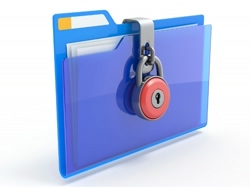 Windows/PC ProtectionMac ProtectionESET Cyber Security Prohttp://www.eset.com/Sophos Anti-Virus for Mac (Free) Home Edition http://www.sophos.com/Avast! Internet Securityhttp://www.avast.com/internet-securityAvast! Free anti-virus for Machttp://www.avast.com/free-antivirus-macF-Secure Internet security http://www.f-secure.com/F-Secure Anti-Virus for Machttp://www.f-secure.com/en/web/home_us/
anti-virus-for-macKaspersky Internet Security http://www.kaspersky.ca/ESET CyberSecurity Pro for Machttp://www.eset.com/us/home/products/cyber-security-pro/Kaspersky Security for Machttp://www.kaspersky.ca/products-services/home-computer-security/anti-virus-for-mac?domain=kaspersky.comCapacityDescriptionPrice500 GBWD Elements Portable WDBUZG5000ABK - hard drive - 500 GB - USB 3.0. CDW #: 3114328$	79.99500 GBSeagate Slim for Mac STCF500102 - hard drive - 500 GB - USB 3.0.   
CDW #: 3080039$	88.99750 GBWD Elements SE Portable WDBPCK7500ABK - hard drive - 750 GB - USB 3.0. CDW#: 2623195 $	89.991 TBWD Elements Portable WDBUZG0010BBK - hard drive - 1 TB - USB 3.0. CDW #: 3199285$	94.992 TBToshiba Canvio Connect - hard drive - 2 TB - USB 3.0. CDW Part: 3273132.$	147.99Supplier: CDW Canada (prices correct as at 26th July 2014). URL - http://www.cdw.ca/Supplier: CDW Canada (prices correct as at 26th July 2014). URL - http://www.cdw.ca/Supplier: CDW Canada (prices correct as at 26th July 2014). URL - http://www.cdw.ca/